L7-3 HomeworkBinomial Radical ExpressionsComplete #12-39 (multiples of 3).Simplify is possible.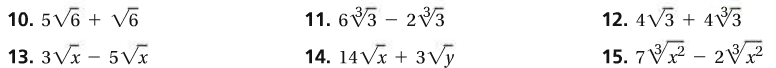 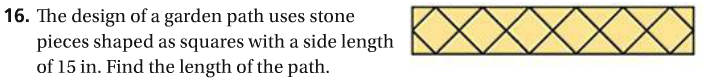 Simplify.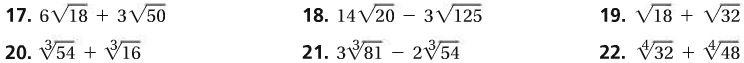 Multiply.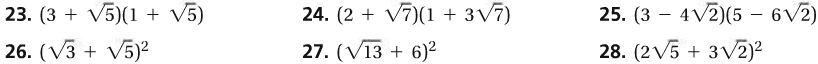 Multiply each pair of conjugates.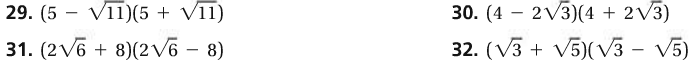 Rationalize each denominator. Simplify your answer.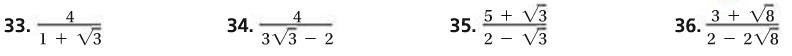 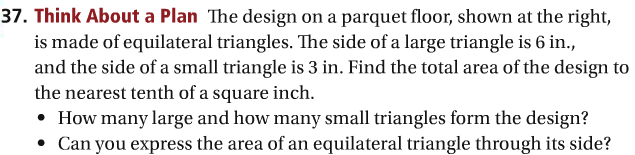 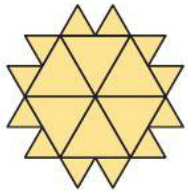 Simplify.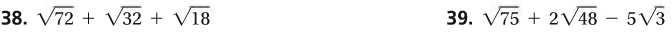 